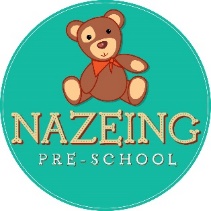 Nazeing Pre-School, c/o Nazeing Primary School, Hyde Mead, Nazeing. EN9 2HS, 01992 899028Email - nicky@nazeingpreschool.co.ukTerm Dates 2024-2025We will do our best to keep to these dates, but they may be subject to change due to school closures etc.  We will, of course, notify you of any changes.Autumn Term 2024Autumn Term 2024Existing children returnWednesday 4th SeptemberNew children startMonday 9th September Inset day Friday 25th October Half term Monday 28th October – Friday 1st NovemberLast day and Christmas songsWednesday 18th DecemberSpring Term 2025Spring Term 2025Children returnWednesday 8th January Half term Monday 17th February – Friday 21st February Inset dayMonday 24th February Last day before easter breakWednesday 2nd April Summer Term 2025Summer Term 2025Children returnWednesday 23rd April  Half term Monday 26th May – Friday 30th May Inset dayMonday 2nd June Last day Teddies Friday 18th July  finish at 11:45amLast day Bears with sports day and goodbye partyFriday 18th July from 12:30pm-15:00pm 